Qendra Kompetences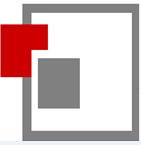       MalishevëSTUDEIME 3 VJEQARE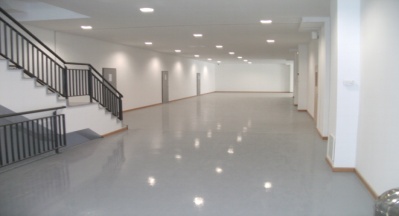 Me staf te lincencuar ofron trajnime ne TIK, Marketing, Banka, Hoteleri.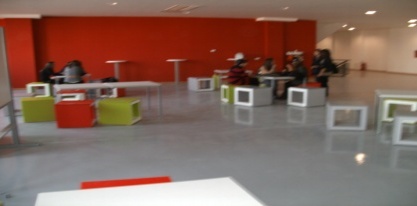 Adresa: Rr. Habib Berisha          Malisheve TIK-uTIK-u është shkenc e cila merret me studimin e Teknologjisë Informative.Qendra Kompetences është e paisur me disa laborator  të TIK-ut.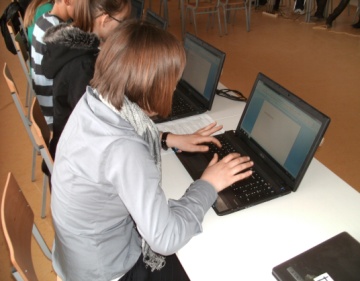 Modulet ne TIK:Word 2007Power Point 2007Ecxel 2007Access 2007Outlook 2007Poblisher RrjetatWindows 7Windows XP      BANKATBankat janë institucione financiar, të cilat luajn një rol shumë të rëndesishme për një vend.Qendra e Kompetences ka bashkpunim me disa banka në teritorin e Kosoves, si: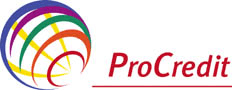 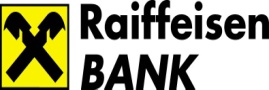 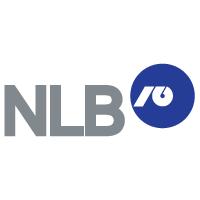 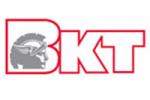 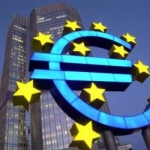     MARKETINGU“Marketingu është arti i ndryshimit të mendjes së njerëzve për ju, ose aftësia për ta bajtur vëmendjen e atyre që veçmë janë blerës tuaj.”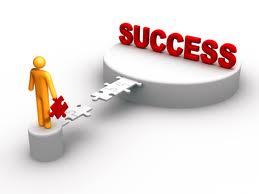 Në Qendren e Kompetences  në Malisheve depertamenti i marketingut udhehiqet nga profesoret me pergaditje te larte profesionale.GALERIA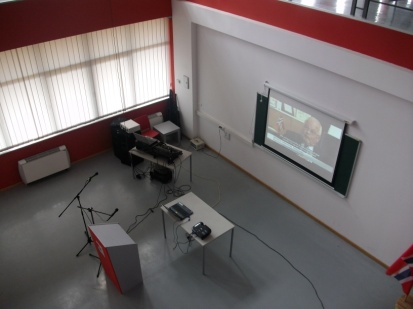 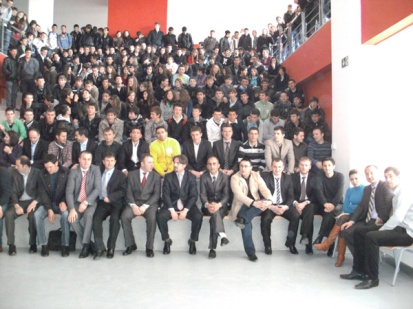 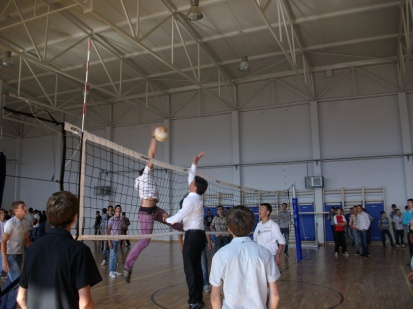 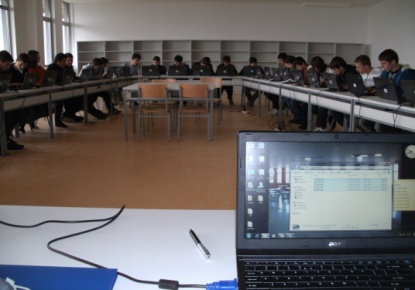 GALERIA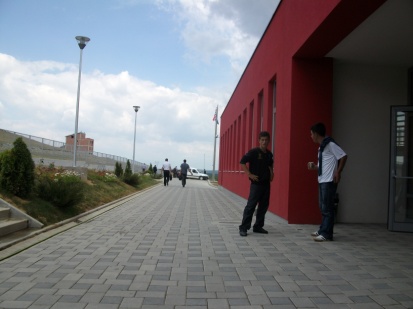 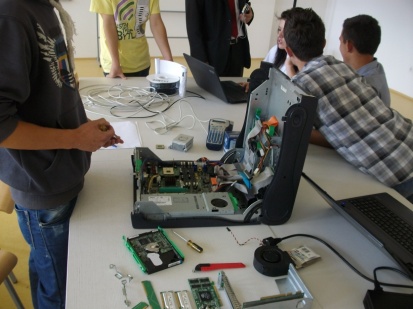 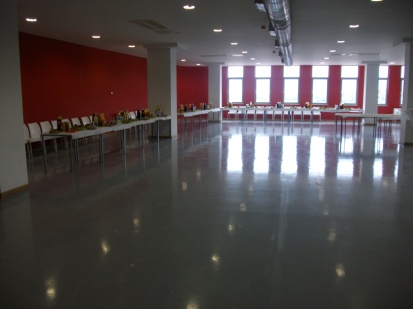 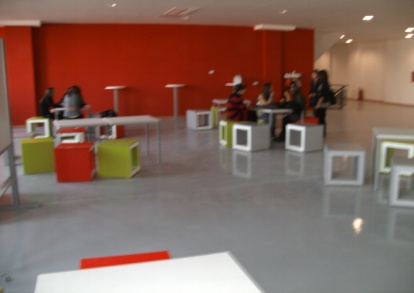 GALERIA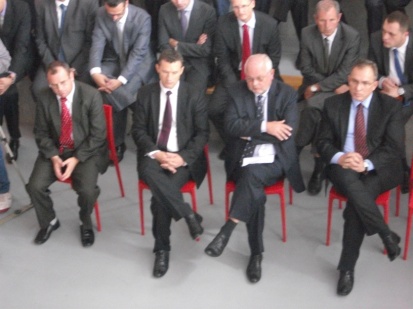 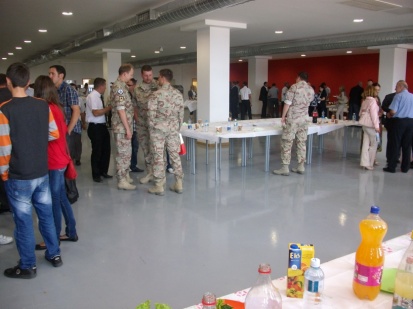 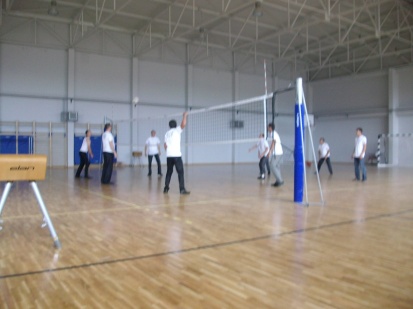 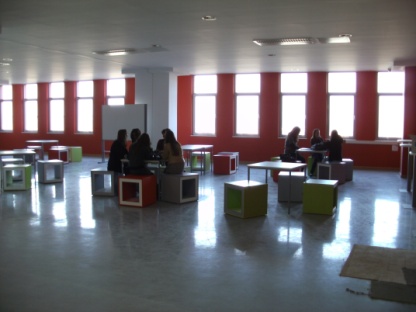 GALERIA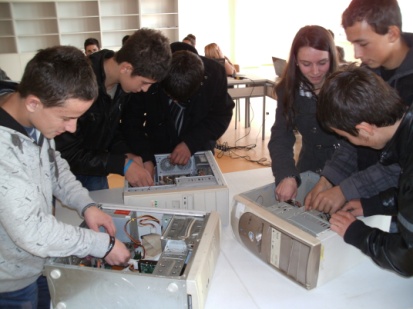 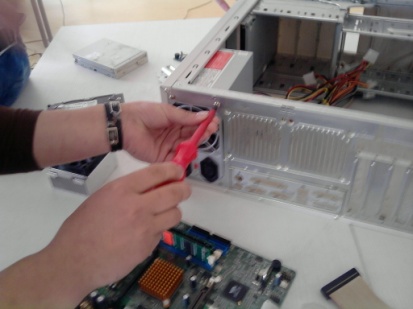 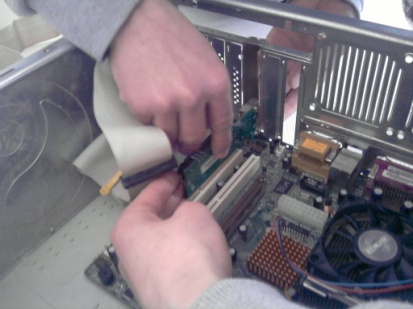 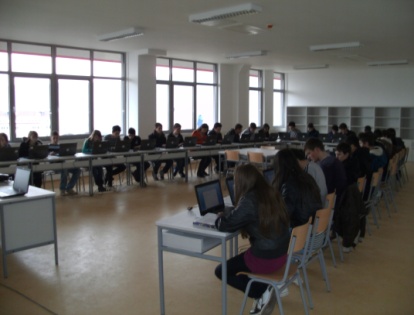 